Załącznik Nr 2 do zarządzenia Nr 85/2020 Burmistrza Piławy Górnej
z dnia19 sierpnia 2020 r.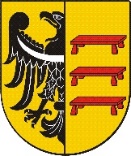 Znak sprawy:							Piława Górna, dnia …………....RADA MIEJSKA W PIŁAWIE GÓRNEJ58 – 240 Piława Górna, ul. Piastowska 69		 tel.: (74) 832-49-10, fax: (74) 837-13-86e-mail: um@pilawagorna.pl,    www.pilawagorna.pl